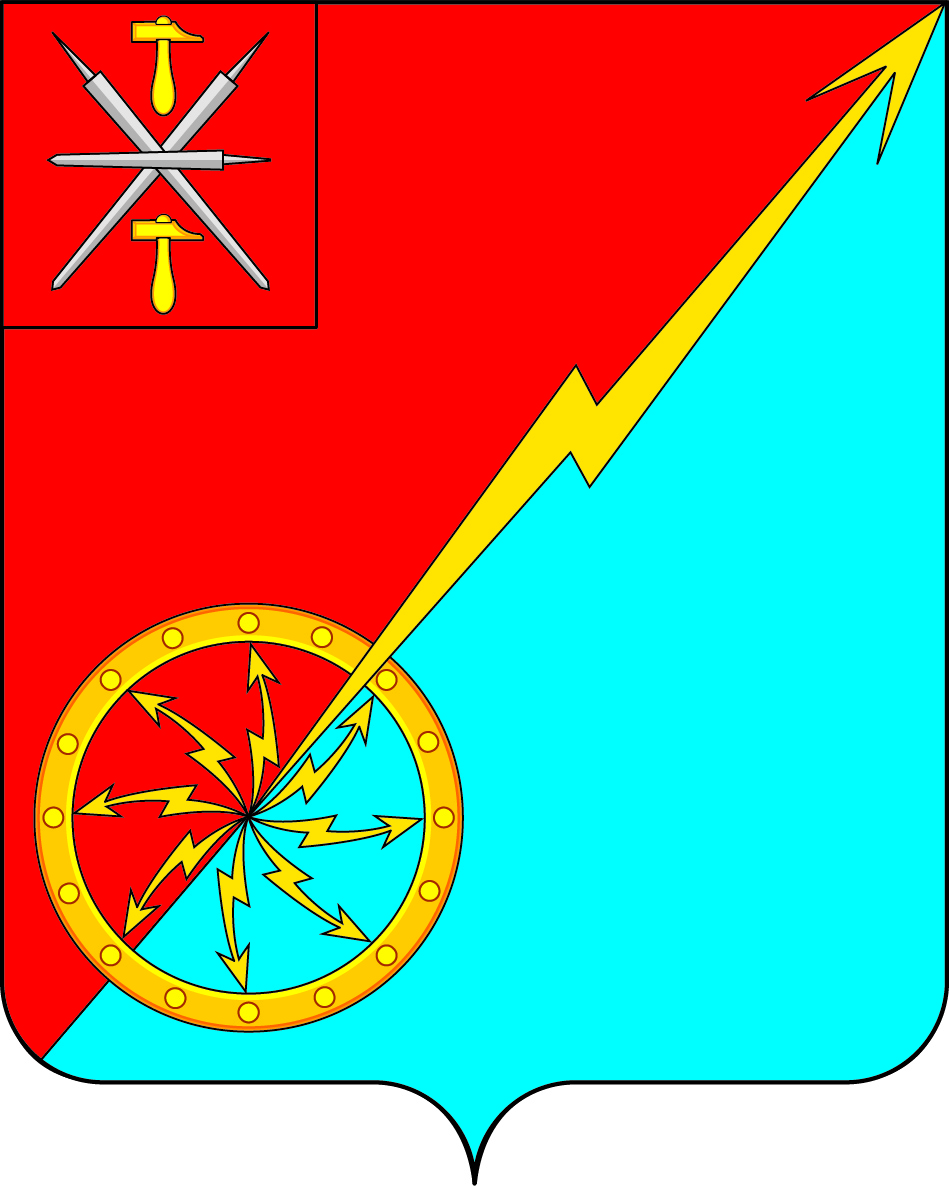 Собрание депутатов муниципального образованиягород Советск Щекинского районаIII созываРЕШЕНИЕот 21 мая  2018года                                                           № 68-227О заключении концессионного соглашения	Руководствуясь Федеральным законом от 06.10.2003 № 131-ФЗ «Об общих принципах организации местного самоуправления в Российской Федерации», Федеральным законом от 21.07.2005 № 115-ФЗ «О концессионных соглашениях», Федеральным законом от 27.07.2010        № 190-ФЗ «О теплоснабжении», решением Собрания депутатов муниципального образования город Щекино Щекинского района от 20.02.2017 № 38-129 «Об утверждении положения «О концессионных соглашениях», на основании Устава муниципального образования город Советск Щекинского района Собрание депутатов муниципального образования город Советск Щекинского района РЕШИЛО:	1. Принять решение о заключении концессионного соглашения в отношении объектов теплоснабжения – строительство водогрейной котельной   по адресу: Тульская область, г. Советск, ул. Энергетиков, д.1г (далее – концессионное соглашение).	2. Администрации муниципального образования город Советск Щекинского района:	2.1. Заключить концессионное соглашение с единственным лицом, выступающим с инициативой заключения концессионного соглашения – обществом с ограниченной  ответственностью «Теплоснабжающая компания – Советск» (ООО «ТК-Советск») (далее – концессионер) в соответствии с Федеральным законом от 21.07.2005 № 115-ФЗ «О концессионных соглашениях»;	2.2. Подготовить проект договора аренды земельного участка, на котором расположен объект концессионного соглашения;	2.3. В течение 60 рабочих дней со дня подписания концессионного соглашения с концессионером заключить договор аренды земельного участка.	3. Установить условия концессионного соглашения, порядок заключения концессионного соглашения и требования к концессионеру (Приложение 1);	4. Контроль за выполнением настоящего решения возложить на главу администрации муниципального образования  город Советск Щекинского района и постоянную комиссию Собрания депутатов муниципального образования город Советск Щекинского района по собственности и развитию инфраструктуры.	5. Решение вступает в силу со дня подписания.	Глава муниципального образования	город Советск Щекинского района			                В. А. ГлазковПриложение 1к решению Собрания депутатов МО г.Советск Щекинского районаот 21 мая 2018г. № 68-227Условия концессионного соглашенияПорядок заключения концессионного соглашения	1. Решение о заключении концессионного соглашения, предусмотренное статьей 22 Федерального закона от 21.07.2005 № 115-ФЗ «О концессионных соглашениях», принимается решением Собрания депутатов муниципального образования город Советск Щекинского района.	2. Решение о заключении концессионного соглашения принимается в течение тридцати календарных дней после истечения срока, установленного ч. 4.10 ст. 37 Федерального закона  от 21.07.2005 № 115-ФЗ «О концессионных соглашениях».	3. Уполномоченный орган направляет концессионеру проект концессионного соглашения в течение пяти рабочих дней после принятия решения о заключении концессионного соглашения и устанавливает срок для подписания этого соглашения, который не может превышать один месяц;Требования к концессионеру – лицу, выступающему с инициативой заключения концессионного соглашения	Лицо, выступающее с инициативой заключения концессионного соглашения, должно отвечать следующим требованиям:	1) отсутствие решения о ликвидации юридического лица - заявителя (лица, подающего заявку на заключение концессионного соглашения);	2) отсутствие определения суда о возбуждении производства по делу о банкротстве в отношении лица, выступающего с инициативой заключения концессионного соглашения;	3) отсутствие недоимки по налогам, сборам, задолженности по иным обязательным платежам в бюджеты бюджетной системы Российской Федерации (за исключением сумм, на которые предоставлены отсрочка, рассрочка, инвестиционный налоговый кредит в соответствии с законодательством Российской Федерации о налогах и сборах, которые реструктурированы в соответствии с законодательством Российской Федерации, по которым имеется вступившее в законную силу решение суда о признании обязанности лица по уплате этих сумм исполненной) за прошедший календарный год, размер которых превышает двадцать пять процентов балансовой стоимости активов лица, по данным бухгалтерской (финансовой) отчетности за последний отчетный период;	4) наличие средств или возможности их получения в размере не менее пяти процентов от объема заявленных в проекте концессионного соглашения инвестиций (предельного размера расходов на создание и (или) реконструкцию объекта концессионного соглашения, которые предполагается осуществить концессионером, на каждый год срока действия концессионного соглашения).Объект и стороны концессионного соглашенияОбъект теплоснабжения -  водогрейная отдельно стоящая котельная, расположенная по адресу: Тульская область, Щекинский  район, г. Советск, ул.Энергетиков, д.1г.Стороны концессионного соглашения: Концедент и Концессионер, Субъект Российской Федерации – Тульская область, от имени которой выступает заместитель Губернатора Тульской области Егоров Сергей Николаевич.Концедентом является муниципальное образование город Советск Щекинского района, от имени которого выступает администрация муниципального образования город Советск Щекинского района в лице исполняющего обязанности главы администрации  муниципального образования город Советск Щекинского района.Концессионером является общество с ограниченной ответственностью «Теплоснабжающая компания – Советск» (ООО «ТК-Советск»)Обязательства концессионера по строительству объекта концессионного соглашения, соблюдение сроков его строительстваКонцессионер обязан построить объект концессионного соглашения:Срок действия концессионного соглашения12 лет с даты заключения концессионного соглашенияОписание, в том числе технико-экономические показатели, объекта концессионного соглашенияВодогрейная котельная по адресу: Тульская область, Щекинский район, г. Советск, ул.Энергетиков, д.1г с пятью котлами по 8 мВт.Основное топливо - природный газ.Срок передачи концеденту объекта концессионного соглашенияВ течение 5 рабочих дней с момента прекращения действия Соглашения.Порядок предоставления концессионеру земельного участка, предназначенного для осуществления деятельности, предусмотренной концессионным соглашением, и срок заключения с концессионером договора аренды (субаренды) этого земельного участкаЗемельный участок, необходимый для осуществления деятельности, предусмотренной концессионным соглашением, предоставляется концессионеру в аренду в соответствии с земельным законодательством Российской Федерации на срок действия концессионного соглашения. Использование концессионером, предоставленного ему земельного участка осуществляется в соответствии с земельным законодательством Российской Федерации.Договор аренды земельного участка должен быть заключен с концессионером не позднее чем через шестьдесят рабочих дней со дня подписания концессионного соглашения.Цели и срок использования (эксплуатации) объекта концессионного соглашенияОбъект концессионного соглашения используется в целях, предусмотренных назначением объекта на срок действия концессионного соглашения.Способы обеспечения исполнения концессионером обязательств по концессионному соглашению, размеры, предоставляемого обеспечения и срок, на который оно предоставляетсяКонцессионер обязан предоставить обеспечение исполнения обязательств по соглашению.Обеспечение исполнения концессионером обязательств по концессионному соглашению осуществляется путем предоставления безотзывной банковской гарантии в размере 0,2% от суммы обязательств Концессионера по его расходам на создание объекта соглашения, установленным на соответствующий период действия банковской гарантииБанковская гарантия должна соответствовать требованиям Постановления Правительства Российской Федерации от 15.06.2009 № 495 «Об установлении требований к концессионеру в отношении банков, предоставляющих безотзывные банковские гарантии, банков, в которых может быть открыт банковский вклад (депозит) концессионера, права по которому могут передаваться концессионером концеденту в залог, и в отношении страховых организаций, с которыми концессионер может заключить договор страхования риска ответственности за нарушение обязательств по концессионному соглашению», Постановления Правительства Российской Федерации от 19.12.2013 № 1188 «Об утверждении требований к банковской гарантии, предоставляемой в случае, если объектом концессионного соглашения являются объекты теплоснабжения, централизованные системы горячего водоснабжения, холодного водоснабжения и (или) водоотведения, отдельные объекты таких систем» и другими нормативно-правовыми актами.Размер концессионной платы, форма, порядок и сроки ее внесенияКонцессионная плата по настоящему Соглашению не взимается.Порядок возмещения расходов сторон в случае досрочного расторжения концессионного соглашенияКонцессионное соглашение может быть расторгнуто сторонами в соответствии и по основаниям, предусмотренным действующим законодательством Российской Федерации.Возмещение убытков сторон в случае досрочного расторжения концессионного соглашения осуществляется в соответствии с действующим законодательством Российской Федерации и условиями концессионного соглашения.Объем валовой выручки, получаемой концессионером в рамках реализации концессионного соглашения, в том числе на каждый год срок действия концессионного соглашения (тыс. руб.)2018 – 119606496,06;2019 – 138726850,35;2020 – 130194082,54;2021 – 139671899,01;2022 – 150571629,47;2023 – 152709006,402024 – 141758897,06;2025 – 142377275,61;2026 – 142519888,37;2027 – 136852364,26;2028 – 134912982,35;2029 – 131713114,70;Плановые значения показателей надежности, качества, энергетической эффективности объектов теплоснабженияКоличество прекращений подачи тепловой энергии, теплоносителя в результате технологических нарушений на тепловых сетях на 1 км. тепловых сетейТекущее значение - 0,376;2018 – 0,376;2019 – 0,376;2020 – 0,376;2021 – 0,376;2022 – 0,376;2023 – 0,376;2024 – 0,376;2025 – 0,376;2026 – 0,376;2027 – 0,376;2028 – 0,376;2029 – 0,376;Количество прекращений подачи тепловой энергии, теплоносителя в результате технологических нарушений на источниках тепловой энергии на 1 Гкал/час установленной мощности.Текущее -02018 – 0,029;2019 – 0,029;2020 – 0,029;2021 – 0,029;2022 – 0,029;2023 – 0,029;2024 – 0,029;2025 – 0,029;2026 – 0,029;2027 – 0,029;2028 – 0,029;2029 – 00,29;Показатели энергосбережения и энергетическо эффективности:- удельный расход топлива на отпуск тепловой энергии относительно расходов топлива, на отпуск тепловой энергии от котельной,  (кг.у.т./Гкал): Текущее значение – 02018 – 158,386;2019 – 158,386;2020 – 158,386;2021 – 158,386;2022 – 158,386;2023 – 158,386;2024 – 158,386;2025 – 158,386;2026 – 158,386;2027 – 158,386;2028 – 158,386;2029 – 158,386;Отношение величины технологических потерь тепловой энергии, теплоносителя к материальной характеристики тепловой сети (Гкал/м2):Текущее – 2,94;2018 – 2,942019 – 2,94;2020 – 2,94;2021 – 2,94;2022 – 2,94;2023 – 2,94;2024 – 2,94;2025 – 2,94;2026 – 2,94;2027 – 2,94;2028 – 2,94;2029 – 2,94;- Величина технологических потерь при передаче тепловой энергии, теплоносителя  по тепловым сетям, Гкал/год:текущее  - 231522018 – 23152;2019 – 23152;2020 – 23152;2021 – 23152;2022 – 23152;2023 – 23152;2024 – 23152;2025 – 23152;2026 – 23152;2027 – 23152;2028 – 23152;2029 – 23152;Порядок возмещения расходов концессионера, подлежащих возмещению в соответствии с нормативными правовыми актами Российской Федерации в сфере теплоснабжения и не возмещенных ему на момент окончания срока действия концессионного соглашения Порядок возмещения расходов концессионера,  подлежащих возмещению в соответствии с нормативными правовыми актами Российской Федерации в сфере теплоснабжения и не возмещенных ему на момент окончания срока действия концессионного соглашения осуществляется в соответствии с действующим законодательством Российской Федерации и условиями концессионного соглашения.